Department of Stroke MedicineT.I.A. Clinic REFERRAL FORMDepartment of Stroke MedicineT.I.A. Clinic REFERRAL FORMDepartment of Stroke MedicineT.I.A. Clinic REFERRAL FORMDepartment of Stroke MedicineT.I.A. Clinic REFERRAL FORMDepartment of Stroke MedicineT.I.A. Clinic REFERRAL FORMDepartment of Stroke MedicineT.I.A. Clinic REFERRAL FORMDepartment of Stroke MedicineT.I.A. Clinic REFERRAL FORMDepartment of Stroke MedicineT.I.A. Clinic REFERRAL FORMDepartment of Stroke MedicineT.I.A. Clinic REFERRAL FORMDepartment of Stroke MedicineT.I.A. Clinic REFERRAL FORMDepartment of Stroke MedicineT.I.A. Clinic REFERRAL FORMDepartment of Stroke MedicineT.I.A. Clinic REFERRAL FORMDepartment of Stroke MedicineT.I.A. Clinic REFERRAL FORMDepartment of Stroke MedicineT.I.A. Clinic REFERRAL FORM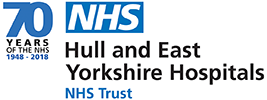 NHS Number:Patient name:Date of Birth:Contact number(s):NHS Number:Patient name:Date of Birth:Contact number(s):NHS Number:Patient name:Date of Birth:Contact number(s):NHS Number:Patient name:Date of Birth:Contact number(s):NHS Number:Patient name:Date of Birth:Contact number(s):NHS Number:Patient name:Date of Birth:Contact number(s):NHS Number:Patient name:Date of Birth:Contact number(s):NHS Number:Patient name:Date of Birth:Contact number(s):Consultant or General Practitioner responsible for the PatientName:	_ _ _ _ _ _ _ _ _ _ _ _ _ _ _ _ _ _ _ _ _          GMC: 	_ _ _ _ _ _ _ _ _ _ _ _ _ _ _ _ _ _ _ _ _To ensure patients continued care is maintainedConsultant or General Practitioner responsible for the PatientName:	_ _ _ _ _ _ _ _ _ _ _ _ _ _ _ _ _ _ _ _ _          GMC: 	_ _ _ _ _ _ _ _ _ _ _ _ _ _ _ _ _ _ _ _ _To ensure patients continued care is maintainedConsultant or General Practitioner responsible for the PatientName:	_ _ _ _ _ _ _ _ _ _ _ _ _ _ _ _ _ _ _ _ _          GMC: 	_ _ _ _ _ _ _ _ _ _ _ _ _ _ _ _ _ _ _ _ _To ensure patients continued care is maintainedConsultant or General Practitioner responsible for the PatientName:	_ _ _ _ _ _ _ _ _ _ _ _ _ _ _ _ _ _ _ _ _          GMC: 	_ _ _ _ _ _ _ _ _ _ _ _ _ _ _ _ _ _ _ _ _To ensure patients continued care is maintainedConsultant or General Practitioner responsible for the PatientName:	_ _ _ _ _ _ _ _ _ _ _ _ _ _ _ _ _ _ _ _ _          GMC: 	_ _ _ _ _ _ _ _ _ _ _ _ _ _ _ _ _ _ _ _ _To ensure patients continued care is maintainedConsultant or General Practitioner responsible for the PatientName:	_ _ _ _ _ _ _ _ _ _ _ _ _ _ _ _ _ _ _ _ _          GMC: 	_ _ _ _ _ _ _ _ _ _ _ _ _ _ _ _ _ _ _ _ _To ensure patients continued care is maintainedConsultant or General Practitioner responsible for the PatientName:	_ _ _ _ _ _ _ _ _ _ _ _ _ _ _ _ _ _ _ _ _          GMC: 	_ _ _ _ _ _ _ _ _ _ _ _ _ _ _ _ _ _ _ _ _To ensure patients continued care is maintainedConsultant or General Practitioner responsible for the PatientName:	_ _ _ _ _ _ _ _ _ _ _ _ _ _ _ _ _ _ _ _ _          GMC: 	_ _ _ _ _ _ _ _ _ _ _ _ _ _ _ _ _ _ _ _ _To ensure patients continued care is maintainedConsultant or General Practitioner responsible for the PatientName:	_ _ _ _ _ _ _ _ _ _ _ _ _ _ _ _ _ _ _ _ _          GMC: 	_ _ _ _ _ _ _ _ _ _ _ _ _ _ _ _ _ _ _ _ _To ensure patients continued care is maintainedConsultant or General Practitioner responsible for the PatientName:	_ _ _ _ _ _ _ _ _ _ _ _ _ _ _ _ _ _ _ _ _          GMC: 	_ _ _ _ _ _ _ _ _ _ _ _ _ _ _ _ _ _ _ _ _To ensure patients continued care is maintainedSuspected TIAPLEASE, NOTE THAT THE FOLLOWING CLINICAL FEATURES, WHEN OCCURRING ALONE, ARE UNLIKELY TO BE A MANIFESTATION OF A TIA: GENERALISED WEAKNESS, CONFUSION, AMNESIA,BEHAVIOURAL DISTURBANCE, SEIZURE, HEADACHE, LIGHT-HEADEDNESS, FAINTING, BLURRED VISION, SCINTILLATING SCOTOMA, ISOLATED DIPLOPIA, TINNITUS, DYSPHAGIA.Suspected TIAPLEASE, NOTE THAT THE FOLLOWING CLINICAL FEATURES, WHEN OCCURRING ALONE, ARE UNLIKELY TO BE A MANIFESTATION OF A TIA: GENERALISED WEAKNESS, CONFUSION, AMNESIA,BEHAVIOURAL DISTURBANCE, SEIZURE, HEADACHE, LIGHT-HEADEDNESS, FAINTING, BLURRED VISION, SCINTILLATING SCOTOMA, ISOLATED DIPLOPIA, TINNITUS, DYSPHAGIA.Suspected TIAPLEASE, NOTE THAT THE FOLLOWING CLINICAL FEATURES, WHEN OCCURRING ALONE, ARE UNLIKELY TO BE A MANIFESTATION OF A TIA: GENERALISED WEAKNESS, CONFUSION, AMNESIA,BEHAVIOURAL DISTURBANCE, SEIZURE, HEADACHE, LIGHT-HEADEDNESS, FAINTING, BLURRED VISION, SCINTILLATING SCOTOMA, ISOLATED DIPLOPIA, TINNITUS, DYSPHAGIA.Suspected TIAPLEASE, NOTE THAT THE FOLLOWING CLINICAL FEATURES, WHEN OCCURRING ALONE, ARE UNLIKELY TO BE A MANIFESTATION OF A TIA: GENERALISED WEAKNESS, CONFUSION, AMNESIA,BEHAVIOURAL DISTURBANCE, SEIZURE, HEADACHE, LIGHT-HEADEDNESS, FAINTING, BLURRED VISION, SCINTILLATING SCOTOMA, ISOLATED DIPLOPIA, TINNITUS, DYSPHAGIA.Suspected TIAPLEASE, NOTE THAT THE FOLLOWING CLINICAL FEATURES, WHEN OCCURRING ALONE, ARE UNLIKELY TO BE A MANIFESTATION OF A TIA: GENERALISED WEAKNESS, CONFUSION, AMNESIA,BEHAVIOURAL DISTURBANCE, SEIZURE, HEADACHE, LIGHT-HEADEDNESS, FAINTING, BLURRED VISION, SCINTILLATING SCOTOMA, ISOLATED DIPLOPIA, TINNITUS, DYSPHAGIA.Suspected TIAPLEASE, NOTE THAT THE FOLLOWING CLINICAL FEATURES, WHEN OCCURRING ALONE, ARE UNLIKELY TO BE A MANIFESTATION OF A TIA: GENERALISED WEAKNESS, CONFUSION, AMNESIA,BEHAVIOURAL DISTURBANCE, SEIZURE, HEADACHE, LIGHT-HEADEDNESS, FAINTING, BLURRED VISION, SCINTILLATING SCOTOMA, ISOLATED DIPLOPIA, TINNITUS, DYSPHAGIA.Suspected TIAPLEASE, NOTE THAT THE FOLLOWING CLINICAL FEATURES, WHEN OCCURRING ALONE, ARE UNLIKELY TO BE A MANIFESTATION OF A TIA: GENERALISED WEAKNESS, CONFUSION, AMNESIA,BEHAVIOURAL DISTURBANCE, SEIZURE, HEADACHE, LIGHT-HEADEDNESS, FAINTING, BLURRED VISION, SCINTILLATING SCOTOMA, ISOLATED DIPLOPIA, TINNITUS, DYSPHAGIA.Suspected TIAPLEASE, NOTE THAT THE FOLLOWING CLINICAL FEATURES, WHEN OCCURRING ALONE, ARE UNLIKELY TO BE A MANIFESTATION OF A TIA: GENERALISED WEAKNESS, CONFUSION, AMNESIA,BEHAVIOURAL DISTURBANCE, SEIZURE, HEADACHE, LIGHT-HEADEDNESS, FAINTING, BLURRED VISION, SCINTILLATING SCOTOMA, ISOLATED DIPLOPIA, TINNITUS, DYSPHAGIA.Suspected TIAPLEASE, NOTE THAT THE FOLLOWING CLINICAL FEATURES, WHEN OCCURRING ALONE, ARE UNLIKELY TO BE A MANIFESTATION OF A TIA: GENERALISED WEAKNESS, CONFUSION, AMNESIA,BEHAVIOURAL DISTURBANCE, SEIZURE, HEADACHE, LIGHT-HEADEDNESS, FAINTING, BLURRED VISION, SCINTILLATING SCOTOMA, ISOLATED DIPLOPIA, TINNITUS, DYSPHAGIA.Suspected TIAPLEASE, NOTE THAT THE FOLLOWING CLINICAL FEATURES, WHEN OCCURRING ALONE, ARE UNLIKELY TO BE A MANIFESTATION OF A TIA: GENERALISED WEAKNESS, CONFUSION, AMNESIA,BEHAVIOURAL DISTURBANCE, SEIZURE, HEADACHE, LIGHT-HEADEDNESS, FAINTING, BLURRED VISION, SCINTILLATING SCOTOMA, ISOLATED DIPLOPIA, TINNITUS, DYSPHAGIA.Suspected TIAPLEASE, NOTE THAT THE FOLLOWING CLINICAL FEATURES, WHEN OCCURRING ALONE, ARE UNLIKELY TO BE A MANIFESTATION OF A TIA: GENERALISED WEAKNESS, CONFUSION, AMNESIA,BEHAVIOURAL DISTURBANCE, SEIZURE, HEADACHE, LIGHT-HEADEDNESS, FAINTING, BLURRED VISION, SCINTILLATING SCOTOMA, ISOLATED DIPLOPIA, TINNITUS, DYSPHAGIA.Suspected TIAPLEASE, NOTE THAT THE FOLLOWING CLINICAL FEATURES, WHEN OCCURRING ALONE, ARE UNLIKELY TO BE A MANIFESTATION OF A TIA: GENERALISED WEAKNESS, CONFUSION, AMNESIA,BEHAVIOURAL DISTURBANCE, SEIZURE, HEADACHE, LIGHT-HEADEDNESS, FAINTING, BLURRED VISION, SCINTILLATING SCOTOMA, ISOLATED DIPLOPIA, TINNITUS, DYSPHAGIA.Suspected TIAPLEASE, NOTE THAT THE FOLLOWING CLINICAL FEATURES, WHEN OCCURRING ALONE, ARE UNLIKELY TO BE A MANIFESTATION OF A TIA: GENERALISED WEAKNESS, CONFUSION, AMNESIA,BEHAVIOURAL DISTURBANCE, SEIZURE, HEADACHE, LIGHT-HEADEDNESS, FAINTING, BLURRED VISION, SCINTILLATING SCOTOMA, ISOLATED DIPLOPIA, TINNITUS, DYSPHAGIA.Suspected TIAPLEASE, NOTE THAT THE FOLLOWING CLINICAL FEATURES, WHEN OCCURRING ALONE, ARE UNLIKELY TO BE A MANIFESTATION OF A TIA: GENERALISED WEAKNESS, CONFUSION, AMNESIA,BEHAVIOURAL DISTURBANCE, SEIZURE, HEADACHE, LIGHT-HEADEDNESS, FAINTING, BLURRED VISION, SCINTILLATING SCOTOMA, ISOLATED DIPLOPIA, TINNITUS, DYSPHAGIA.Suspected TIAPLEASE, NOTE THAT THE FOLLOWING CLINICAL FEATURES, WHEN OCCURRING ALONE, ARE UNLIKELY TO BE A MANIFESTATION OF A TIA: GENERALISED WEAKNESS, CONFUSION, AMNESIA,BEHAVIOURAL DISTURBANCE, SEIZURE, HEADACHE, LIGHT-HEADEDNESS, FAINTING, BLURRED VISION, SCINTILLATING SCOTOMA, ISOLATED DIPLOPIA, TINNITUS, DYSPHAGIA.Suspected TIAPLEASE, NOTE THAT THE FOLLOWING CLINICAL FEATURES, WHEN OCCURRING ALONE, ARE UNLIKELY TO BE A MANIFESTATION OF A TIA: GENERALISED WEAKNESS, CONFUSION, AMNESIA,BEHAVIOURAL DISTURBANCE, SEIZURE, HEADACHE, LIGHT-HEADEDNESS, FAINTING, BLURRED VISION, SCINTILLATING SCOTOMA, ISOLATED DIPLOPIA, TINNITUS, DYSPHAGIA.Suspected TIAPLEASE, NOTE THAT THE FOLLOWING CLINICAL FEATURES, WHEN OCCURRING ALONE, ARE UNLIKELY TO BE A MANIFESTATION OF A TIA: GENERALISED WEAKNESS, CONFUSION, AMNESIA,BEHAVIOURAL DISTURBANCE, SEIZURE, HEADACHE, LIGHT-HEADEDNESS, FAINTING, BLURRED VISION, SCINTILLATING SCOTOMA, ISOLATED DIPLOPIA, TINNITUS, DYSPHAGIA.Suspected TIAPLEASE, NOTE THAT THE FOLLOWING CLINICAL FEATURES, WHEN OCCURRING ALONE, ARE UNLIKELY TO BE A MANIFESTATION OF A TIA: GENERALISED WEAKNESS, CONFUSION, AMNESIA,BEHAVIOURAL DISTURBANCE, SEIZURE, HEADACHE, LIGHT-HEADEDNESS, FAINTING, BLURRED VISION, SCINTILLATING SCOTOMA, ISOLATED DIPLOPIA, TINNITUS, DYSPHAGIA.Clinical Presentation (please tick or circle as appropriate)Clinical Presentation (please tick or circle as appropriate)Clinical Presentation (please tick or circle as appropriate)Clinical Presentation (please tick or circle as appropriate)Clinical Presentation (please tick or circle as appropriate)Clinical Presentation (please tick or circle as appropriate)Clinical Presentation (please tick or circle as appropriate)Clinical Presentation (please tick or circle as appropriate)Clinical Presentation (please tick or circle as appropriate)Date of symptom onset: _ _ / _ _ / _ _ _ _Date of symptom onset: _ _ / _ _ / _ _ _ _Date of symptom onset: _ _ / _ _ / _ _ _ _Date of symptom onset: _ _ / _ _ / _ _ _ _Date of symptom onset: _ _ / _ _ / _ _ _ _Date of symptom onset: _ _ / _ _ / _ _ _ _Date of symptom onset: _ _ / _ _ / _ _ _ _Date of symptom onset: _ _ / _ _ / _ _ _ _Date of symptom onset: _ _ / _ _ / _ _ _ _ R L FACE R L ARM R L LEG}WEAKNESSWEAKNESSWEAKNESSWEAKNESSWEAKNESSWEAKNESS R L AMAUROSIS FUGAX R L HOMONYMOUS HEMIANOPIA R L ARM / LEG INCOORDINATION ATAXIC STANCE / GAIT DYSARTHRIA EXPRESSIVE/ RECEPTIVE DYSPHASIA R L AMAUROSIS FUGAX R L HOMONYMOUS HEMIANOPIA R L ARM / LEG INCOORDINATION ATAXIC STANCE / GAIT DYSARTHRIA EXPRESSIVE/ RECEPTIVE DYSPHASIA R L AMAUROSIS FUGAX R L HOMONYMOUS HEMIANOPIA R L ARM / LEG INCOORDINATION ATAXIC STANCE / GAIT DYSARTHRIA EXPRESSIVE/ RECEPTIVE DYSPHASIA R L AMAUROSIS FUGAX R L HOMONYMOUS HEMIANOPIA R L ARM / LEG INCOORDINATION ATAXIC STANCE / GAIT DYSARTHRIA EXPRESSIVE/ RECEPTIVE DYSPHASIA R L AMAUROSIS FUGAX R L HOMONYMOUS HEMIANOPIA R L ARM / LEG INCOORDINATION ATAXIC STANCE / GAIT DYSARTHRIA EXPRESSIVE/ RECEPTIVE DYSPHASIA R L AMAUROSIS FUGAX R L HOMONYMOUS HEMIANOPIA R L ARM / LEG INCOORDINATION ATAXIC STANCE / GAIT DYSARTHRIA EXPRESSIVE/ RECEPTIVE DYSPHASIA R L AMAUROSIS FUGAX R L HOMONYMOUS HEMIANOPIA R L ARM / LEG INCOORDINATION ATAXIC STANCE / GAIT DYSARTHRIA EXPRESSIVE/ RECEPTIVE DYSPHASIA R L AMAUROSIS FUGAX R L HOMONYMOUS HEMIANOPIA R L ARM / LEG INCOORDINATION ATAXIC STANCE / GAIT DYSARTHRIA EXPRESSIVE/ RECEPTIVE DYSPHASIA R L AMAUROSIS FUGAX R L HOMONYMOUS HEMIANOPIA R L ARM / LEG INCOORDINATION ATAXIC STANCE / GAIT DYSARTHRIA EXPRESSIVE/ RECEPTIVE DYSPHASIA R L FACE R L ARM R L LEG}NUMBNESS /PINS & NEEDLESNUMBNESS /PINS & NEEDLESNUMBNESS /PINS & NEEDLESNUMBNESS /PINS & NEEDLESNUMBNESS /PINS & NEEDLESNUMBNESS /PINS & NEEDLES R L AMAUROSIS FUGAX R L HOMONYMOUS HEMIANOPIA R L ARM / LEG INCOORDINATION ATAXIC STANCE / GAIT DYSARTHRIA EXPRESSIVE/ RECEPTIVE DYSPHASIA R L AMAUROSIS FUGAX R L HOMONYMOUS HEMIANOPIA R L ARM / LEG INCOORDINATION ATAXIC STANCE / GAIT DYSARTHRIA EXPRESSIVE/ RECEPTIVE DYSPHASIA R L AMAUROSIS FUGAX R L HOMONYMOUS HEMIANOPIA R L ARM / LEG INCOORDINATION ATAXIC STANCE / GAIT DYSARTHRIA EXPRESSIVE/ RECEPTIVE DYSPHASIA R L AMAUROSIS FUGAX R L HOMONYMOUS HEMIANOPIA R L ARM / LEG INCOORDINATION ATAXIC STANCE / GAIT DYSARTHRIA EXPRESSIVE/ RECEPTIVE DYSPHASIA R L AMAUROSIS FUGAX R L HOMONYMOUS HEMIANOPIA R L ARM / LEG INCOORDINATION ATAXIC STANCE / GAIT DYSARTHRIA EXPRESSIVE/ RECEPTIVE DYSPHASIA R L AMAUROSIS FUGAX R L HOMONYMOUS HEMIANOPIA R L ARM / LEG INCOORDINATION ATAXIC STANCE / GAIT DYSARTHRIA EXPRESSIVE/ RECEPTIVE DYSPHASIA R L AMAUROSIS FUGAX R L HOMONYMOUS HEMIANOPIA R L ARM / LEG INCOORDINATION ATAXIC STANCE / GAIT DYSARTHRIA EXPRESSIVE/ RECEPTIVE DYSPHASIA R L AMAUROSIS FUGAX R L HOMONYMOUS HEMIANOPIA R L ARM / LEG INCOORDINATION ATAXIC STANCE / GAIT DYSARTHRIA EXPRESSIVE/ RECEPTIVE DYSPHASIA R L AMAUROSIS FUGAX R L HOMONYMOUS HEMIANOPIA R L ARM / LEG INCOORDINATION ATAXIC STANCE / GAIT DYSARTHRIA EXPRESSIVE/ RECEPTIVE DYSPHASIABrief description of presenting complaintBrief description of presenting complaintBrief description of presenting complaintBrief description of presenting complaintBrief description of presenting complaintBrief description of presenting complaintBrief description of presenting complaintBrief description of presenting complaintBrief description of presenting complaintBrief description of presenting complaintBrief description of presenting complaintBrief description of presenting complaintBrief description of presenting complaintBrief description of presenting complaintBrief description of presenting complaintBrief description of presenting complaintBrief description of presenting complaintBrief description of presenting complaintStroke Risk AssessmentStroke Risk AssessmentStroke Risk AssessmentStroke Risk AssessmentStroke Risk AssessmentStroke Risk AssessmentStroke Risk AssessmentStroke Risk AssessmentStroke Risk AssessmentStroke Risk AssessmentStroke Risk AssessmentStroke Risk AssessmentStroke Risk AssessmentStroke Risk AssessmentStroke Risk AssessmentStroke Risk AssessmentStroke Risk AssessmentStroke Risk Assessment Recurrence of symptoms: No _ _ _ Recurrence of symptoms: No _ _ _ Recurrence of symptoms: No _ _ _ Recurrence of symptoms: No _ _ _ Recurrence of symptoms: No _ _ _ Recurrence of symptoms: No _ _ _ Recurrence of symptoms: No _ _ _ Anticoagulation Anticoagulation Anticoagulation Anticoagulation Anticoagulation Anticoagulation Atrial fibrillation or atrial flutter Atrial fibrillation or atrial flutter Atrial fibrillation or atrial flutter Atrial fibrillation or atrial flutter Atrial fibrillation or atrial flutterABCD2 Score (please, add the individual scores that apply to patient up to a maximum score of 7 points)ABCD2 Score (please, add the individual scores that apply to patient up to a maximum score of 7 points)ABCD2 Score (please, add the individual scores that apply to patient up to a maximum score of 7 points)ABCD2 Score (please, add the individual scores that apply to patient up to a maximum score of 7 points)ABCD2 Score (please, add the individual scores that apply to patient up to a maximum score of 7 points)ABCD2 Score (please, add the individual scores that apply to patient up to a maximum score of 7 points)ABCD2 Score (please, add the individual scores that apply to patient up to a maximum score of 7 points)ABCD2 Score (please, add the individual scores that apply to patient up to a maximum score of 7 points)ABCD2 Score (please, add the individual scores that apply to patient up to a maximum score of 7 points)ABCD2 Score (please, add the individual scores that apply to patient up to a maximum score of 7 points)ABCD2 Score (please, add the individual scores that apply to patient up to a maximum score of 7 points)ABCD2 Score (please, add the individual scores that apply to patient up to a maximum score of 7 points)ABCD2 Score (please, add the individual scores that apply to patient up to a maximum score of 7 points)ABCD2 Score (please, add the individual scores that apply to patient up to a maximum score of 7 points)ABCD2 Score (please, add the individual scores that apply to patient up to a maximum score of 7 points)ABCD2 Score (please, add the individual scores that apply to patient up to a maximum score of 7 points)ABCD2 Score (please, add the individual scores that apply to patient up to a maximum score of 7 points)ABCD2 Score (please, add the individual scores that apply to patient up to a maximum score of 7 points)●Age●Age●Age●Age●Age●Age≥ 60 y old≥ 60 y old≥ 60 y old≥ 60 y old1●Duration●Duration{≥ 60 minutes2●Blood pressure(1 point maximum)●Blood pressure(1 point maximum){Systolic BPSystolic BPSystolic BP≥ 140 mm Hg≥ 140 mm Hg≥ 140 mm Hg≥ 140 mm Hg1●Duration●Duration{10- 59 minutes1●Blood pressure(1 point maximum)●Blood pressure(1 point maximum){Diastolic BPDiastolic BPDiastolic BP≥ 90 mm Hg≥ 90 mm Hg≥ 90 mm Hg≥ 90 mm Hg1●Diabetes Mellitus●Diabetes Mellitus●Diabetes Mellitus●Diabetes Mellitus1●Clinical features(2 points maximum)●Clinical features(2 points maximum){Unilateral weaknessUnilateral weaknessUnilateral weaknessUnilateral weaknessUnilateral weaknessUnilateral weaknessUnilateral weakness2Total:Total:Total:Total:●Clinical features(2 points maximum)●Clinical features(2 points maximum){Speech disturbance (no weakness)Speech disturbance (no weakness)Speech disturbance (no weakness)Speech disturbance (no weakness)Speech disturbance (no weakness)Speech disturbance (no weakness)Speech disturbance (no weakness)1Total:Total:Total:Total:If TIA is probable, please prescribe Aspirin 300 mg stat and 75 mg once daily (unless on anticoagulants)For patients allergic or intolerant to Aspirin, please prescribe Clopidogrel 75 mg once dailyIf TIA is probable, please prescribe Aspirin 300 mg stat and 75 mg once daily (unless on anticoagulants)For patients allergic or intolerant to Aspirin, please prescribe Clopidogrel 75 mg once dailyIf TIA is probable, please prescribe Aspirin 300 mg stat and 75 mg once daily (unless on anticoagulants)For patients allergic or intolerant to Aspirin, please prescribe Clopidogrel 75 mg once dailyIf TIA is probable, please prescribe Aspirin 300 mg stat and 75 mg once daily (unless on anticoagulants)For patients allergic or intolerant to Aspirin, please prescribe Clopidogrel 75 mg once dailyIf TIA is probable, please prescribe Aspirin 300 mg stat and 75 mg once daily (unless on anticoagulants)For patients allergic or intolerant to Aspirin, please prescribe Clopidogrel 75 mg once dailyIf TIA is probable, please prescribe Aspirin 300 mg stat and 75 mg once daily (unless on anticoagulants)For patients allergic or intolerant to Aspirin, please prescribe Clopidogrel 75 mg once dailyIf TIA is probable, please prescribe Aspirin 300 mg stat and 75 mg once daily (unless on anticoagulants)For patients allergic or intolerant to Aspirin, please prescribe Clopidogrel 75 mg once dailyIf TIA is probable, please prescribe Aspirin 300 mg stat and 75 mg once daily (unless on anticoagulants)For patients allergic or intolerant to Aspirin, please prescribe Clopidogrel 75 mg once dailyIf TIA is probable, please prescribe Aspirin 300 mg stat and 75 mg once daily (unless on anticoagulants)For patients allergic or intolerant to Aspirin, please prescribe Clopidogrel 75 mg once dailyIf TIA is probable, please prescribe Aspirin 300 mg stat and 75 mg once daily (unless on anticoagulants)For patients allergic or intolerant to Aspirin, please prescribe Clopidogrel 75 mg once dailyIf TIA is probable, please prescribe Aspirin 300 mg stat and 75 mg once daily (unless on anticoagulants)For patients allergic or intolerant to Aspirin, please prescribe Clopidogrel 75 mg once dailyIf TIA is probable, please prescribe Aspirin 300 mg stat and 75 mg once daily (unless on anticoagulants)For patients allergic or intolerant to Aspirin, please prescribe Clopidogrel 75 mg once dailyIf TIA is probable, please prescribe Aspirin 300 mg stat and 75 mg once daily (unless on anticoagulants)For patients allergic or intolerant to Aspirin, please prescribe Clopidogrel 75 mg once dailyIf TIA is probable, please prescribe Aspirin 300 mg stat and 75 mg once daily (unless on anticoagulants)For patients allergic or intolerant to Aspirin, please prescribe Clopidogrel 75 mg once dailyIf TIA is probable, please prescribe Aspirin 300 mg stat and 75 mg once daily (unless on anticoagulants)For patients allergic or intolerant to Aspirin, please prescribe Clopidogrel 75 mg once dailyIf TIA is probable, please prescribe Aspirin 300 mg stat and 75 mg once daily (unless on anticoagulants)For patients allergic or intolerant to Aspirin, please prescribe Clopidogrel 75 mg once dailyIf TIA is probable, please prescribe Aspirin 300 mg stat and 75 mg once daily (unless on anticoagulants)For patients allergic or intolerant to Aspirin, please prescribe Clopidogrel 75 mg once dailyIf TIA is probable, please prescribe Aspirin 300 mg stat and 75 mg once daily (unless on anticoagulants)For patients allergic or intolerant to Aspirin, please prescribe Clopidogrel 75 mg once dailyLow Risk PatientAssessment within 7 days●ABCD2 Score of [0 - 3] Low Risk PatientAssessment within 7 days●ABCD2 Score of [0 - 3] Low Risk PatientAssessment within 7 days●ABCD2 Score of [0 - 3] Low Risk PatientAssessment within 7 days●ABCD2 Score of [0 - 3] High Risk Patient Assessment within 24 hoursHigh Risk Patient Assessment within 24 hoursHigh Risk Patient Assessment within 24 hoursHigh Risk Patient Assessment within 24 hoursHigh Risk Patient Assessment within 24 hoursHigh Risk Patient Assessment within 24 hoursHigh Risk Patient Assessment within 24 hoursHigh Risk Patient Assessment within 24 hoursHigh Risk Patient Assessment within 24 hoursHigh Risk Patient Assessment within 24 hoursHigh Risk Patient Assessment within 24 hoursHigh Risk Patient Assessment within 24 hoursHigh Risk Patient Assessment within 24 hoursLow Risk PatientAssessment within 7 days●ABCD2 Score of [0 - 3] Low Risk PatientAssessment within 7 days●ABCD2 Score of [0 - 3] Low Risk PatientAssessment within 7 days●ABCD2 Score of [0 - 3] Low Risk PatientAssessment within 7 days●ABCD2 Score of [0 - 3] ●ABCD2 Score of [4 - 7] ●Patient on Anticoagulation●ABCD2 Score of [4 - 7] ●Patient on Anticoagulation●ABCD2 Score of [4 - 7] ●Patient on Anticoagulation●ABCD2 Score of [4 - 7] ●Patient on Anticoagulation●ABCD2 Score of [4 - 7] ●Patient on Anticoagulation●ABCD2 Score of [4 - 7] ●Patient on Anticoagulation●ABCD2 Score of [4 - 7] ●Patient on Anticoagulation●Recurrent symptoms within 6 weeks●Patient in atrial fibrillation or atrial flutter●Recurrent symptoms within 6 weeks●Patient in atrial fibrillation or atrial flutter●Recurrent symptoms within 6 weeks●Patient in atrial fibrillation or atrial flutter●Recurrent symptoms within 6 weeks●Patient in atrial fibrillation or atrial flutter●Recurrent symptoms within 6 weeks●Patient in atrial fibrillation or atrial flutter●Recurrent symptoms within 6 weeks●Patient in atrial fibrillation or atrial flutterPlease, advise not to drive for 4 weeksPlease, advise not to drive for 4 weeksPlease, advise not to drive for 4 weeksPlease, advise not to drive for 4 weeksIf symptoms are recurrent, please advise not to drive for 3 months after the last event If symptoms are recurrent, please advise not to drive for 3 months after the last event If symptoms are recurrent, please advise not to drive for 3 months after the last event If symptoms are recurrent, please advise not to drive for 3 months after the last event If symptoms are recurrent, please advise not to drive for 3 months after the last event If symptoms are recurrent, please advise not to drive for 3 months after the last event If symptoms are recurrent, please advise not to drive for 3 months after the last event If symptoms are recurrent, please advise not to drive for 3 months after the last event If symptoms are recurrent, please advise not to drive for 3 months after the last event If symptoms are recurrent, please advise not to drive for 3 months after the last event If symptoms are recurrent, please advise not to drive for 3 months after the last event If symptoms are recurrent, please advise not to drive for 3 months after the last event If symptoms are recurrent, please advise not to drive for 3 months after the last event From Monday to Friday, 08:00 to 16:00 hours please call: 01482 608741. For any further information.From Monday to Friday, 08:00 to 16:00 hours please call: 01482 608741. For any further information.From Monday to Friday, 08:00 to 16:00 hours please call: 01482 608741. For any further information.From Monday to Friday, 08:00 to 16:00 hours please call: 01482 608741. For any further information.For all High Risk Patients, from Monday to Friday out of ouroffice hours and over the Weekend, please contact the SpecialistNurse Stroke Coordinator on 01482 875 875 bleep 312.For all High Risk Patients, from Monday to Friday out of ouroffice hours and over the Weekend, please contact the SpecialistNurse Stroke Coordinator on 01482 875 875 bleep 312.For all High Risk Patients, from Monday to Friday out of ouroffice hours and over the Weekend, please contact the SpecialistNurse Stroke Coordinator on 01482 875 875 bleep 312.For all High Risk Patients, from Monday to Friday out of ouroffice hours and over the Weekend, please contact the SpecialistNurse Stroke Coordinator on 01482 875 875 bleep 312.For all High Risk Patients, from Monday to Friday out of ouroffice hours and over the Weekend, please contact the SpecialistNurse Stroke Coordinator on 01482 875 875 bleep 312.For all High Risk Patients, from Monday to Friday out of ouroffice hours and over the Weekend, please contact the SpecialistNurse Stroke Coordinator on 01482 875 875 bleep 312.For all High Risk Patients, from Monday to Friday out of ouroffice hours and over the Weekend, please contact the SpecialistNurse Stroke Coordinator on 01482 875 875 bleep 312.For all High Risk Patients, from Monday to Friday out of ouroffice hours and over the Weekend, please contact the SpecialistNurse Stroke Coordinator on 01482 875 875 bleep 312.For all High Risk Patients, from Monday to Friday out of ouroffice hours and over the Weekend, please contact the SpecialistNurse Stroke Coordinator on 01482 875 875 bleep 312.For all High Risk Patients, from Monday to Friday out of ouroffice hours and over the Weekend, please contact the SpecialistNurse Stroke Coordinator on 01482 875 875 bleep 312.For all High Risk Patients, from Monday to Friday out of ouroffice hours and over the Weekend, please contact the SpecialistNurse Stroke Coordinator on 01482 875 875 bleep 312.For all High Risk Patients, from Monday to Friday out of ouroffice hours and over the Weekend, please contact the SpecialistNurse Stroke Coordinator on 01482 875 875 bleep 312.For all High Risk Patients, from Monday to Friday out of ouroffice hours and over the Weekend, please contact the SpecialistNurse Stroke Coordinator on 01482 875 875 bleep 312.